Management/Supervision Certificate Management/supervision focuses on the role of the first-line supervisor. Critical thinking skills are emphasized as business and management theories are explored to enhance decision making, leadership, team building, and motivating employees in a supervisory capacity. Primary management functions of planning, organizing, directing, and organizational change are identified and analyzed.Please see a Pathways Counselor: Create an education plan customized to meet your needs.  Contact a CounselorTransfer Majors/Award FocusManagement /Supervision, A.S. Management /Supervision CertificateGE Pattern/UnitsGE Pattern: n/aTotal Units: 24Program maps indicate the major coursework and recommended general education courses to fulfill your degree in 2 years (approximately 15 units/semester or 30 units/year). If you are a part-time student, start Semester 1 courses and follow the course sequence.  Some of the courses listed may be substituted by another course.  Please view these options in the official course catalog.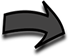 Semester 1												12 UnitsSemester 2												12 UnitsCareer OptionsOffice Clerks (SM, A)Administrative Assistants (A, B)First-Line Supervisors (SM, B)Find more careers: msjc.emsicc.comRequired Education: SM: some college; C: Certificate; A: Associate, B: Bachelor’s, M: Master’s; D: DoctorateFinancial AidFinancial aid is determined by the number of credit hours you take in a semester.  Maximize your financial aid by taking 12-15 units per semesterCOURSETITLEUNITBADM-103Introduction to Business3CAPP-122Using Microsoft Excel3MGT-760Elements of Supervision 3MGT-500Introduction to Management 3COURSETITLEUNITBADM-104Business Communications3MGT-505Organizational Behavior 3ECON-202Principles of Microeconomics3MGT-538 orMGT-770Personnel Management or Productivity Management 3